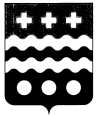                                                     РОССИЙСКАЯ  ФЕДЕРАЦИЯСОБРАНИЕ  ДЕПУТАТОВ МОЛОКОВСКОГО РАЙОНАТВЕРСКОЙ ОБЛАСТИР Е Ш Е Н И Е30.07.2015                                                                                                                  № 84         п. МолоковоВ связи с изменением законодательства, в соответствии со статьей 42 Устава муниципального образования Молоковский район Тверской области Собрание депутатов Молоковского района  решило:1. Внести в Устав муниципального образования Молоковский район Тверской области, принятый Собранием депутатов Молоковского района 10 июня 2005 года  (Решение № 28), изменения, изложив статьи 9, 10, 13, 17, 27, 32, 35, 40.1, 41, 46, 70.1 Устава в новой редакции согласно приложению к настоящему Решению. 2. В соответствии с Федеральным законом  «О государственной регистрации уставов муниципальных образований» настоящее Решение после принятия в окончательном варианте направить в Управление Министерства юстиции Российской Федерации по Тверской области для государственной регистрации.3. Настоящее Решение, за исключением пункта 1, вступает в силу со дня его подписания.4. Пункт 1 настоящего Решения и приложение к Решению вступают в силу после государственной регистрации настоящего Решения и официального опубликования настоящего Решения с приложением в официальном печатном издании – районной газете «Молоковский край».Глава  Молоковского района                                                            А.П. ЕфименкоПредседатель Собрания депутатов                                                    Молоковского района                                                                           Г.В. СоколоваО внесении изменений  в Устав муниципального образования Молоковский район Тверской областиСтатья 9.  Вопросы местного значения Молоковского района1. К вопросам местного значения Молоковского района относятся:   1) составление и рассмотрение проекта бюджета Молоковского района, утверждение и исполнение бюджета Молоковского района, осуществление контроля за его исполнением, составление и утверждение отчета об исполнении бюджета Молоковского района;2) установление, изменение и отмена местных налогов и сборов Молоковского района;3) владение, пользование, распоряжение имуществом, находящимся в  муниципальной собственности Молоковского района;4) организация в границах Молоковского района электро-, газоснабжения поселений в пределах полномочий, установленных законодательством Российской Федерации;5) дорожная деятельность в отношении автомобильных дорог местного значения вне границ населенных пунктов в границах Молоковского района, осуществление муниципального контроля за сохранностью автомобильных дорог местного значения вне границ населенных пунктов в границах Молоковского района, и обеспечение безопасности дорожного движения на них, а также осуществление иных полномочий в области использования автомобильных дорог и осуществления дорожной деятельности в соответствии с законодательством Российской Федерации;6)создание условий  для предоставления транспортных услуг населению и организация транспортного обслуживания населения между поселениями в границах Молоковского района;7) участие в предупреждении и ликвидации последствий чрезвычайных ситуаций на территории Молоковского района;8) организация охраны общественного порядка на территории Молоковского района муниципальной милицией;8.1) предоставление помещения для работы на обслуживаемом административном участке Молоковского района сотруднику, замещающему должность участкового уполномоченного полиции;8.2) до 1 января 2017 года предоставление сотруднику, замещающему должность участкового уполномоченного полиции, и членам его семьи жилого помещения на период выполнения сотрудником обязанностей по указанной должности;9) организация мероприятий межпоселенческого характера по охране окружающей среды;10) организация предоставления общедоступного и бесплатного дошкольного, начального общего, основного общего, среднего общего образования по основным общеобразовательным программам в муниципальных образовательных организациях (за исключением полномочий по финансовому обеспечению реализации основных общеобразовательных программ в соответствии с федеральными государственными образовательными стандартами), организация предоставления дополнительного образования детей в муниципальных образовательных организациях (за исключением дополнительного образования детей, финансовое обеспечение которого осуществляется органами государственной власти Тверской области), создание условий для осуществления присмотра и ухода за детьми, содержания детей в муниципальных образовательных организациях, а также организация отдыха детей в каникулярное время;11) создание условий для оказания медицинской помощи населению на территории Молоковского района (за исключением территорий поселений, включенных в утвержденный Правительством Российской Федерации перечень территорий, население которых обеспечивается медицинской помощью в медицинских организациях, подведомственных федеральному органу исполнительной власти, осуществляющему функции по медико-санитарному обеспечению населения отдельных территорий) в соответствии с территориальной программой государственных гарантий бесплатного оказания гражданам медицинской помощи;12) исключен;13) организация  утилизации и переработки бытовых и промышленных отходов;14) утверждение схем территориального планирования Молоковского района, утверждение подготовленной на основе схемы территориального планирования Молоковского района документации по планировке территории, ведение информационной системы обеспечения градостроительной деятельности, осуществляемой на территории Молоковского района, резервирование и изъятие земельных участков в границах Молоковского района для муниципальных нужд;15) формирование и содержание муниципального архива, включая хранение архивных фондов поселений;16) содержание на территории Молоковского района  межпоселенческих мест захоронения, организация ритуальных услуг;17) создание условий для обеспечения поселений, входящих в состав Молоковского района, услугами связи, общественного питания, торговли и бытового обслуживания;18) организация библиотечного обслуживания населения межпоселенческими библиотеками, комплектование и обеспечение сохранности их библиотечных фондов;19) создание условий для обеспечения поселений, входящих в состав Молоковского района, услугами по организации досуга и услугами организаций культуры;20) создание условий для развития местного традиционного народного художественного творчества в поселениях, входящих в состав Молоковского района;21) выравнивание уровня бюджетной обеспеченности поселений, входящих в состав Молоковского района, за счет средств бюджета Молоковского района;22) организация и осуществление мероприятий по территориальной обороне и гражданской обороне, защите населения и территории Молоковского района от чрезвычайных ситуаций природного и техногенного характера;23) создание, развитие и обеспечение охраны лечебно-оздоровительных местностей и курортов местного значения на территории Молоковского района, а также осуществление муниципального контроля в области использования и охраны особо охраняемых природных территорий местного значения;24) организация и осуществление мероприятий по мобилизационной подготовке муниципальных предприятий и учреждений, находящихся на территории Молоковского района;25) осуществление мероприятий по обеспечению безопасности людей на водных объектах, охране их жизни и здоровья;26) создание условий для развития сельскохозяйственного производства в поселениях, расширения рынка сельскохозяйственной продукции, сырья и продовольствия, содействие развитию малого и среднего предпринимательства, оказание поддержки социально ориентированным некоммерческим организациям, благотворительной деятельности и добровольчеству;27) обеспечение условий для развития на территории Молоковского района физической культуры, школьного спорта и массового спорта, организация проведения официальных физкультурно-оздоровительных и спортивных мероприятий Молоковского района;28) организация и осуществление мероприятий межпоселенческого характера по работе с детьми и молодежью;29) осуществление в пределах, установленных водным законодательством Российской Федерации, полномочий собственника водных объектов, установление правил использования водных объектов общего пользования для личных и бытовых нужд, включая обеспечение свободного доступа граждан к водным объектам общего пользования и их береговым полосам;30) участие в профилактике терроризма и экстремизма, а также в минимизации и (или) ликвидации последствий проявлений терроризма и экстремизма на территории Молоковского района;30.1) разработка и осуществление мер, направленных на укрепление межнационального и межконфессионального согласия, поддержку и развитие языков и культуры народов Российской Федерации, проживающих на территории Молоковского района, реализацию прав национальных меньшинств, обеспечение социальной и культурной адаптации мигрантов, профилактику межнациональных (межэтнических) конфликтов;31) утверждение схемы размещения рекламных конструкций, выдача разрешений на установку и эксплуатацию рекламных конструкций на территории Молоковского района, аннулирование таких разрешений, выдача предписаний о демонтаже самовольно установленных рекламных конструкций на территории Молоковского района, осуществляемые в соответствии с Федеральным законом от 13 марта 2006 года № 38-ФЗ  «О рекламе»;32) осуществление муниципального лесного контроля;33) исключен;34) исключен;35) обеспечение выполнения работ, необходимых для создания искусственных земельных участков для нужд Молоковского района, проведение открытого аукциона на право заключить договор о создании искусственного земельного участка в соответствии с федеральным законом;36) осуществление мер по противодействию коррупции в границах Молоковского района;37) присвоение адресов объектам адресации, изменение, аннулирование адресов, присвоение наименований элементам улично-дорожной сети (за исключением автомобильных дорог федерального значения, автомобильных дорог регионального или межмуниципального значения), наименований элементам планировочной структуры в границах межселенной территории Молоковского района, изменение, аннулирование таких наименований, размещение информации в государственном адресном реестре;38) осуществление муниципального земельного контроля на межселенной территории Молоковского района;39) организация в соответствии с Федеральным законом от 24 июля 2007 года № 221-ФЗ "О государственном кадастре недвижимости" выполнения комплексных кадастровых работ и утверждение карты-плана территории.        2. Органы местного самоуправления Молоковского района вправе заключать соглашения с органами местного самоуправления отдельных поселений, входящих в состав Молоковского района, о передаче им осуществления части своих полномочий по решению вопросов местного значения за счет межбюджетных трансфертов, предоставляемых из бюджета Молоковского района в бюджеты соответствующих поселений в соответствии с Бюджетным кодексом Российской Федерации.Указанные соглашения должны заключаться на определенный срок, содержать положения, устанавливающие основания и порядок прекращения их действия, в том числе досрочного, порядок определения ежегодного объема указанных в настоящем пункте межбюджетных трансфертов, необходимых для осуществления передаваемых полномочий, а также предусматривать финансовые санкции за неисполнение соглашений.Порядок заключения соглашений определяется решением Собрания депутатов Молоковского района.Статья 10. Полномочия органов местного самоуправления Молоковского района по решению вопросов местного значения	   В целях решения вопросов местного значения органы местного самоуправления Молоковского района обладают следующими полномочиями:              1)принятие Устава Молоковского района и внесение в него изменений и дополнений, издание муниципальных правовых актов; 	    2)установление официальных символов Молоковского района;    3)создание муниципальных предприятий и учреждений, осуществление финансового обеспечения деятельности муниципальных казенных учреждений и финансового обеспечения выполнения муниципального задания бюджетными и автономными муниципальными учреждениями, а также осуществление закупок товаров, работ, услуг для обеспечения муниципальных нужд;     	   4)установление тарифов на услуги, предоставляемые муниципальными предприятиями и учреждениями и работы, выполняемые муниципальными предприятиями и учреждениями, если иное не предусмотрено федеральными законами; 	  5)регулирование тарифов на подключение к системе коммунальной инфраструктуры, тарифов организаций коммунального комплекса на подключение, надбавок к тарифам на товары и услуги организаций коммунального комплекса, надбавок к ценам (тарифам) для потребителей;   	 6)организационное и материально-техническое обеспечение подготовки и проведения муниципальных выборов, местного референдума, голосования по отзыву выборного должностного лица местного самоуправления, депутата Собрания депутатов Молоковского района, голосования по вопросам изменения границ Молоковского района, преобразования Молоковского района;	 7)принятие и организация выполнения планов и программ комплексного социально-экономического развития Молоковского района, а также организация сбора статистических показателей, характеризующих состояние экономики и социальной сферы Молоковского района, и предоставление указанных данных органам государственной власти  в порядке, установленном Правительством Российской Федерации;	 8)учреждение печатного средства массовой информации для опубликования муниципальных правовых актов, обсуждения проектов муниципальных правовых актов по вопросам местного значения, доведения до сведения жителей Молоковского района официальной информации о социально-экономическом и культурном развитии Молоковского района, о развитии его общественной инфраструктуры и иной официальной информации;	 9) осуществление международных и внешнеэкономических связей в соответствии с федеральными законами;10) организация профессионального образования и дополнительного профессионального образования выборных должностных лиц местного самоуправления, депутатов Собрания депутатов Молоковского района, муниципальных служащих и работников муниципальных учреждений, организация подготовки кадров для муниципальной службы в порядке, предусмотренном законодательством Российской Федерации об образовании и законодательством Российской Федерации о муниципальной службе;	11) утверждение и реализация муниципальных программ в области энергосбережения и повышения энергетической эффективности, организация проведения энергетического обследования многоквартирных домов, помещения в которых составляют муниципальный жилищный фонд в границах Молоковского района, организация и проведение иных мероприятий, предусмотренных законодательством об энергосбережении и о повышении энергетической эффективности;	12) иными полномочиями в соответствии с Федеральным законом и настоящим Уставом.Статья 13. Муниципальные выборы1.Муниципальные выборы в Молоковском районе проводятся в целях избрания депутатов Собрания депутатов Молоковского района, на основе всеобщего равного и прямого избирательного права при тайном голосовании.Днем муниципальных выборов является второе воскресенье сентября года, в котором истекает срок полномочий депутатов Собрания депутатов Молоковского района, за исключением случаев, предусмотренных законодательством.2.Муниципальные выборы назначаются Собранием депутатов Молоковского района. Решение о назначении выборов должно быть принято не ранее чем за 90 дней и не позднее, чем за 80 дней до дня голосования. В случаях, установленных федеральным законом, муниципальные выборы назначаются избирательной комиссией Молоковского района или судом.3.Гарантии избирательных прав граждан при проведении муниципальных выборов, порядок назначения, подготовки, проведения, установления итогов и определения результатов муниципальных выборов устанавливаются федеральным законом и принимаемыми в соответствии с ним законами Тверской области.При проведении муниципальных выборов применяется мажоритарная избирательная система относительного большинства.4.Итоги муниципальных выборов подлежат официальному опубликованию.Статья 17. Опрос граждан1. Опрос граждан проводится на всей территории Молоковского района или на части его территории для выявления мнения населения и его учета при принятии решений  органами местного самоуправления и должностными лицами местного самоуправления, а также органами государственной власти.Результаты опроса носят рекомендательный характер.2. В опросе граждан имеют право участвовать жители муниципального образования, обладающие избирательным правом.3. Опрос граждан проводится по инициативе:1) Собрания депутатов Молоковского района  или Главы Молоковского района  – по вопросам местного значения;2) органов государственной власти Тверской области – для учета мнения граждан при принятии решений об изменении целевого назначения земель Молоковского  района для объектов регионального и межрегионального значения.   4. Порядок назначения и проведения опроса граждан определяется решением Собрания депутатов Молоковского района в соответствии с законом Тверской области.5. Жители  района должны быть проинформированы о проведении опроса граждан не менее чем за десять дней до его проведения.6. Решение о назначении опроса граждан принимается Собранием депутатов Молоковского района.В решении Собрания депутатов Молоковского района о назначении опроса граждан устанавливаются:- дата и сроки проведения опроса;- формулировка вопроса  (вопросов) предлагаемого  (предлагаемых) при проведении опроса:- методика проведения опроса;- форма опросного листа;- минимальная численность жителей района, участвующих в опросе.7. Финансирование мероприятий, связанных с подготовкой и проведением опроса граждан, осуществляется:1) за счет средств местного бюджета – при проведении опроса по инициативе органов местного самоуправления;2) за счет средств бюджета Тверской области – при проведении опроса по инициативе органов государственной власти Тверской области.Статья 27. Полномочия Собрания депутатов Молоковского района 1. В исключительной компетенции Собрания депутатов Молоковского района находятся следующие вопросы:1) принятие Устава Молоковского района, внесение в него изменений и дополнений;2) утверждение бюджета Молоковского района и отчетов о его исполнении;3) установление, изменение и отмена местных налогов и сборов в соответствии с законодательством Российской Федерации о налогах и сборах;4) принятие планов и программ развития Молоковского района, утверждение отчетов об их исполнении;5) определение порядка принятия решений о создании, реорганизации и ликвидации муниципальных предприятий, а также об установлении тарифов на услуги муниципальных предприятий и учреждений, выполнение работ, за исключением случаев, предусмотренных федеральными законами;6) определение порядка управления и распоряжения имуществом, находящимся в собственности Молоковского района;7) определение порядка участия муниципального образования Молоковский район в организациях межмуниципального сотрудничества;8) определение порядка материально-технического и организационного обеспечения деятельности органов местного самоуправления Молоковского района;9) контроль за исполнением органами местного самоуправления и должностными лицами местного самоуправления полномочий по решению вопросов местного значения;10) принятие решения об удалении Главы Молоковского района в отставку.2. К компетенции Собрания депутатов Молоковского района также относится: 1) установление льгот и преимуществ, в том числе налоговых, в соответствии с налоговым и антимонопольным законодательством;    2) принятие решения по протестам и представлениям прокурора на решения Собрания депутатов Молоковского района;3) исключен;4) принятие решения о проведении местного референдума;5) назначение выборов  депутатов Собрания депутатов Молоковского района;          6) назначение голосования по отзыву выборного должностного лица местного самоуправления, депутата Собрания депутатов Молоковского района, голосования по вопросам изменения границ  Молоковского района, преобразования  муниципального района;  6.1) избрание Главы Молоковского района  из  числа  кандидатов,  представленных  конкурсной  комиссией по результатам конкурса;7) избрание Председателя Собрания депутатов Молоковского района, его заместителя, секретаря Собрания депутатов Молоковского района;8) образование, избрание и упразднение постоянных и временных комиссий Собрания депутатов Молоковского района, изменение их состава, утверждение положений о них, заслушивание отчетов об их работе;9) утверждение регламента Собрания депутатов Молоковского района, внесение в него изменений и дополнений;10) утверждение структуры Собрания депутатов Молоковского района и расходов на содержание Собрания депутатов Молоковского района;11) принятие решения о прекращении полномочий депутатов Собрания депутатов Молоковского района в случаях, предусмотренных настоящим Уставом; 12) утверждение структуры Администрации Молоковского района по представлению Главы  Молоковского района, возглавляющего Администрацию Молоковского района;13) осуществление в соответствии с Уставом Тверской области права законодательной инициативы в Законодательном Собрании Тверской области;14) исключен;15) осуществление иных полномочий в соответствии с федеральными законами, законами Тверской области и настоящим Уставом.3. Собрание депутатов Молоковского района заслушивает ежегодные отчеты Главы Молоковского района о результатах его деятельности, деятельности Администрации Молоковского района и иных подведомственных Главе Молоковского района органов местного самоуправления, в том числе о решении вопросов, поставленных Собранием депутатов Молоковского района.Статья 32. Глава Молоковского района1. Глава Молоковского района является высшим должностным лицом Молоковского района и наделяется настоящим Уставом собственными полномочиями по решению вопросов местного значения. Глава Молоковского района возглавляет Администрацию Молоковского района. Глава Молоковского района  исполняет свои полномочия на постоянной основе.2. Глава Молоковского района избирается на пять лет Собранием депутатов Молоковского района из числа кандидатов, представленных конкурсной комиссией по результатам конкурса.3. Исключен.4. Полномочия Главы Молоковского района начинаются со дня его вступления в должность и прекращаются в день вступления в должность вновь избранного Главы района. Глава Молоковского района вступает в должность с момента принесения присяги на торжественном собрании в присутствии депутатов Собрания депутатов Молоковского района, членов избирательной комиссии,  представителей органов местного самоуправления и государственной власти, руководителей предприятий и организации района, общественности. В течение семи дней со дня официального опубликования результатов выборов Главы Молоковского района и признания выборов действительными и состоявшимися  избирательная комиссия Молоковского района организует торжественное собрание по вступлению в должность вновь избранного Главы Молоковского района, которое проводит председатель избирательной комиссии, либо член избирательной комиссии, исполняющий на момент проведения собрания полномочия председателя избирательной комиссии Молоковского района.5. При вступлении в должность на торжественном собрании Глава Молоковского района приносит присягу жителям Молоковского района: «Я (фамилия, имя, отчество), принимая на себя полномочия Главы Молоковского района, обещаю добросовестно исполнять свои обязанности, соблюдать Основной закон Российской Федерации – Конституцию Российской Федерации, федеральные и областные законы, Устав Молоковского района, муниципальные правовые акты Молоковского района, всемерно содействовать благополучию, социальной безопасности и общественному согласию жителей Молоковского района».6. Статус Главы Молоковского района и ограничения, связанные с его статусом, устанавливаются законодательством и настоящим Уставом.6.1. Глава Молоковского района должен соблюдать ограничения и запреты и исполнять обязанности, которые установлены федеральным законом от 25 декабря 2008 года № 273-ФЗ «О противодействии коррупции» и другими федеральными законами.7. Глава Молоковского района подконтролен и подотчетен населению и Собранию депутатов Молоковского района.8. Глава Молоковского района представляет Собранию депутатов Молоковского района ежегодные отчеты о результатах своей деятельности, о деятельности Администрации Молоковского района и иных подведомственных ему органов местного самоуправления, в том числе о решении вопросов, поставленных Собранием депутатов Молоковского района.Статья 35.  Досрочное прекращение полномочий Главы  Молоковского района1. Полномочия Главы Молоковского района прекращаются досрочно в случае:1) смерти;2) отставки по собственному желанию;21) удаления в отставку в соответствии со статьей 741 Федерального закона; 3) отрешения от должности в соответствии со статьей 74 Федерального закона; 4) признания судом недееспособным или ограниченно дееспособным;5) признания судом безвестно отсутствующим или объявления умершим;6) вступления в отношении его в законную силу обвинительного приговора суда;7) выезда за пределы Российской Федерации на постоянное  место жительства;8) прекращения гражданства Российской Федерации, прекращения гражданства иностранного государства – участника международного договора Российской Федерации, в соответствии с которым иностранный гражданин имеет право быть избранным в органы местного самоуправления, приобретения им гражданства иностранного государства либо получения им вида на жительство или иного документа, подтверждающего право на постоянное проживание гражданина Российской Федерации на территории иностранного государства, не являющегося участником международного договора Российской Федерации, в соответствии с которым гражданин Российской Федерации, имеющий гражданство иностранного государства, имеет право быть избранным в органы местного самоуправления;9) исключен;10) установленной в судебном порядке стойкой неспособности по состоянию здоровья осуществлять полномочия Главы Молоковского района;11) утратил силу;12) преобразования Молоковского района, осуществляемого в соответствии со статьей 13 Федерального закона;13) увеличения численности избирателей муниципального образования более чем на 25 процентов, произошедшего вследствие изменения границ Молоковского района; 14)исключен.    1.1. Полномочия Главы Молоковского района, осуществляющего свои полномочия на постоянной основе, прекращаются досрочно в случае несоблюдения ограничений, установленных Федеральным законом. 2. Исключен.3.  В случае досрочного прекращения полномочий Главы Молоковского района его полномочия временно (до вступления в должность вновь избранного Главы Молоковского района) исполняет один из заместителей Главы Администрации Молоковского района.4. Внеочередные выборы Главы Молоковского района  проводятся в соответствии с федеральным законодательством, настоящим Уставом.Статья 40.1  Муниципальный контроль    1. Администрация Молоковского района организует и осуществляет муниципальный контроль за соблюдением требований, установленных муниципальными правовыми актами, принятыми по вопросам местного значения, а в случаях, если соответствующие виды контроля отнесены федеральными законами к полномочиям органов местного самоуправления, также муниципальный контроль за соблюдением требований, установленных федеральными законами, законами Тверской области.    2. Организационная структура, полномочия, функции, порядок деятельности Администрации Молоковского района по осуществлению муниципального контроля, а также перечень должностных лиц и их полномочия устанавливаются Положением о порядке деятельности по осуществлению муниципального контроля, утверждаемым Собранием депутатов Молоковского района.Статья 41. Муниципальные правовые акты Молоковского района1. В систему муниципальных правовых актов Молоковского района входят:1) Устав Молоковского района, правовые акты, принятые на местном референдуме;2) нормативные и иные правовые акты Собрания депутатов Молоковского района;3) правовые акты Главы Молоковского района;4) правовые акты администрации Молоковского района;5) правовые акты иных органов местного самоуправления и должностных лиц местного самоуправления, предусмотренных Уставом Молоковского района.2. Устав Молоковского района и оформленные в виде правовых актов решения, принятые на местном референдуме, являются актами высшей юридической силы в системе муниципальных правовых актов, имеют прямое действие и применяются на всей территории Молоковского района.Иные муниципальные правовые акты не должны противоречить Уставу Молоковского района и правовым актам, принятым на местном референдуме.3. Исключен.4. За неисполнение муниципальных правовых  актов граждане, руководители организаций, должностные лица органов  государственной власти и должностные лица местного самоуправления несут ответственность в соответствии с федеральными законами  и законами Тверской области. 5. Муниципальные правовые акты могут быть отменены или их действие может быть приостановлено органами местного самоуправления или должностными лицами местного самоуправления, принявшими (издавшими) соответствующий муниципальный правовой акт, в случае упразднения таких органов или соответствующих должностей либо изменения перечня полномочий указанных органов или должностных лиц – органами местного самоуправления или должностными лицами местного самоуправления, к полномочиям которых на момент отмены или приостановления действия муниципального правового акта отнесено принятие (издание) соответствующего муниципального правового акта, а также судом; а в части, регулирующей осуществление органами местного самоуправления отдельных государственных полномочий, переданных им федеральными законами и законами Тверской области, - уполномоченным органом государственной власти Российской Федерации (уполномоченным органом государственной власти Тверской области).Действие муниципального правового акта, не имеющего нормативного характера, незамедлительно приостанавливается принявшим (издавшим) его органом местного самоуправления или должностным лицом местного самоуправления в случае получения соответствующего предписания Уполномоченного при Президенте Российской Федерации по защите прав предпринимателей, выданного в соответствии с законодательством Российской Федерации об уполномоченных по защите прав предпринимателей. Об исполнении полученного предписания исполнительно-распорядительные органы местного самоуправления или должностные лица местного самоуправления обязаны сообщить Уполномоченному при Президенте Российской Федерации по защите прав предпринимателей в трехдневный срок, а Собрание депутатов Молоковского района – не позднее трех дней со дня принятия им решения.6. Муниципальные правовые акты Молоковского района вступают в силу в порядке, установленном настоящим Уставом и с учетом требований  законодательства.Решения Собрания депутатов Молоковского района о налогах и сборах вступают в силу в соответствии с Налоговым кодексом Российской Федерации.Муниципальные нормативные правовые акты Молоковского района, затрагивающие права, свободы и обязанности человека и гражданина, вступают в силу после их официального обнародования.Прочие муниципальные правовые акты Молоковского района вступают в силу со дня их подписания, если иное не определено в самих актах.7. Нормативные правовые акты Молоковского района подлежат официальному обнародованию или официальному опубликованию.           Обязательному опубликованию подлежат:          - правовые акты об утверждении Устава муниципального образования Молоковский район, об изменениях и дополнениях в Устав, а также о проекте Устава;          -    муниципальные правовые акты, принятые на местном референдуме;          -    нормативные правовые акты о налогах и сборах;          - нормативные правовые акты о бюджете района  и изменениях и дополнениях в бюджет;         - нормативные правовые акты о тарифах на услуги муниципальных предприятий.          Официальным опубликованием считается размещение полных текстов муниципальных правовых актов в районной газете «Молоковский край» в течение 14 дней со дня их подписания.          Прочие нормативные правовые акты Молоковского района подлежат официальному обнародованию.    	 Официальным обнародованием муниципальных правовых актов считается размещение их полных текстов в семидневный срок со дня подписания на информационных стендах, расположенных в Администрации  Молоковского района, а также муниципальном учреждении культуры «Молоковская межпоселенческая центральная библиотека», где они должны находится не менее десяти календарных дней со дня их официального обнародования.Обнародуемые муниципальные правовые акты подлежат регистрации в специальном журнале с указанием даты их размещения на информационных стендах.   7.1. Муниципальные нормативные правовые акты, затрагивающие вопросы осуществления предпринимательской и инвестиционной деятельности, в целях выявления положений, необоснованно затрудняющих осуществление предпринимательской и инвестиционной деятельности, подлежат экспертизе, проводимой органами местного самоуправления в порядке, установленном муниципальными нормативными правовыми актами в соответствии с законом Тверской области.8. Внесение проектов муниципальных правовых актов могут осуществлять: депутаты Собрания депутатов Молоковского района, Глава Молоковского района, заместители Главы Администрации Молоковского района, руководители структурных подразделений Администрации Молоковского района, прокурор Молоковского района, руководители муниципальных учреждений, инициативные группы граждан. Порядок подготовки и внесения проектов муниципальных правовых актов, перечень и форма прилагаемых  к ним документов устанавливаются нормативным правовым актом органа местного самоуправления или должностного лица местного самоуправления, на рассмотрение которых вносятся указанные проекты.9. Проекты муниципальных нормативных правовых актов, затрагивающие вопросы осуществления предпринимательской и инвестиционной деятельности, подлежат оценке регулирующего воздействия, проводимой органами местного самоуправления в порядке, установленном муниципальными нормативными правовыми актами в соответствии с законом Тверской области.Оценка регулирующего воздействия проектов муниципальных нормативных правовых актов проводится в целях выявления положений, вводящих избыточные обязанности, запреты и ограничения для субъектов предпринимательской и инвестиционной деятельности или способствующих их введению, а также положений, способствующих возникновению необоснованных расходов субъектов предпринимательской и инвестиционной деятельности и местных бюджетов.Статья 46. Владение, пользование, распоряжение муниципальным имуществом  Молоковского района1. Органы  местного самоуправления Молоковского района от имени муниципального образования Молоковский район самостоятельно владеют, пользуются и распоряжаются муниципальным имуществом в соответствии с Конституцией Российской Федерации, федеральными законами и принимаемыми в соответствии с ними нормативными правовыми актами органов местного самоуправления Молоковского района.2. Администрация Молоковского района в соответствии с порядком, утверждаемым Собранием депутатов Молоковского района, вправе передавать объекты муниципальной собственности во временное или постоянное пользование юридическим лицам и гражданам, органам государственной власти Российской Федерации  (органам государственной власти субъекта Российской Федерации) и органам местного самоуправления иных муниципальных образований, отчуждать и совершать иные сделки в соответствии с законодательством, определять в договорах и соглашениях условия использования продаваемых или передаваемых в пользование объектов.3. Порядок и условия приватизации имущества Молоковского района определяются нормативными правовыми актами органов местного самоуправления Молоковского района в соответствии с федеральными законами.Доходы от использования и приватизации муниципального имущества поступают в бюджет Молоковского района. 4. Не подлежат отчуждению находящиеся в собственности Молоковского района объекты, имеющие особо важное значение для жизнеобеспечения Молоковского района, удовлетворения потребностей населения и  районного хозяйства, а также представляющие собой историческую или культурную ценность. Перечень указанных объектов утверждается Собранием депутатов Молоковского района.5. Муниципальное образование Молоковский район вправе создавать муниципальные предприятия, учреждения, участвовать в создании хозяйственных обществ, в том числе межмуниципальных, необходимых для осуществления полномочий по решению вопросов местного значения. Функции и полномочия учредителя в отношении муниципальных предприятий и учреждений осуществляет Администрация Молоковского района.Администрация Молоковского района, осуществляющая функции и полномочия учредителя, определяет цели, условия и порядок деятельности муниципальных предприятий и учреждений, утверждает их уставы, назначает и освобождает от должности руководителей данных предприятий, учреждений, заслушивает отчеты об их деятельности. Отчеты руководителей муниципальных предприятий и учреждений о работе данных предприятий и учреждений предоставляются в письменном виде ежегодно в январе месяце в Администрацию Молоковского района. Заслушивание отчетов, предоставленных руководителями муниципальных предприятий и учреждений, проводит Глава Молоковского района, возглавляющий Администрацию Молоковского района, в присутствии других руководителей предприятий и организаций Молоковского района, депутатов Собрания депутатов Молоковского района, представителей общественности. Годовой график отчетности утверждается распоряжением Администрации района. По инициативе Главы Молоковского района, возглавляющего Администрацию Молоковского района, отчеты о работе муниципальных предприятий, организаций  могут включаться в повестку дня заседаний Собрания депутатов Молоковского района, совещательных органов  (коллегий, комиссий, Советов и т.д.), создаваемых при Администрации Молоковского района. Отчеты о работе муниципальных предприятий и учреждений за отдельный период по инициативе населения, Собрания депутатов Молоковского района, Главы Молоковского района, возглавляющего Администрацию Молоковского района, могут быть заслушаны на собраниях граждан. Трудовые отношения между Администрацией Молоковского района и руководителями муниципальных предприятий, учреждений регулируются законодательством.Администрация Молоковского района от имени Молоковского района субсидиарно отвечает по обязательствам муниципальных казенных учреждений и обеспечивает их исполнение в порядке, установленном федеральным законом.6. Администрация Молоковского района ведет реестры муниципального имущества в порядке, установленном уполномоченным Правительством Российской Федерации федеральным органом исполнительной власти.Статья 70.1. Переходные положения	Положения настоящего Устава, устанавливающие полномочия и порядок избрания Главы Молоковского района, применяются после прекращения полномочий Главы Молоковского района, избранного на муниципальных выборах Молоковского района.О внесении изменений в Устав муниципального образования Молоковский район Тверской областиПриложение к Решению Собрания депутатов Молоковского района от 30.07.2015 № 84 «О внесении изменений в Устав муниципального образования Молоковский район Тверской области»